第三週 多重輸出的探討壹、實習項目:一、以下階梯圖為各種多重輸出的例子,試轉換為程式,並出輸入PLC驗證之。   二、試將以下的程式轉換為階梯圖, 並輸入PLC驗證之。      答案:三、(同負載多重輸出的探討) 試將以下階梯圖轉化為程式並觀察Y1的動作。   結論:Y1的輸出結果與X1無關,以最後一次的掃瞄為準。四、(階梯圖的改良)試將以下階梯圖轉化為程式,並改良原階梯圖及寫出改良後的程式再做比較。1.改良前的階梯圖及程式  2.改良後的階梯圖及程式    結論:改良後節省記憶體,程式也易讀易懂。貳、自我測驗:    一、.試將以下程式轉換為階梯圖,並將程式輸入PLC驗證是否正確?    ANS:    二、試分析以下階梯圖,當 X1=1; X2=0 時,Y1及Y2的輸出為何?參、心得:一、連接點的觀念: 連接點由母線開始,串聯時,新的元件左端連在連接點, 同時轉移連接點到新元件的右端; 並聯時, 新的元件左端連在LD處, 右端連在連接點上,連接點位置不動。輸出元件之後, 若要再連接元件,連接點在輸出元件的前端; 若不再連接元件則連接點會回到母線上。二、階梯圖改良的要領:儘量不要動用到堆疊如ANB、ORB、MPS、MPP等指令。在同一個輸出的迴路中,先做並聯再做串聯,並聯時單純的並聯擺在下面; 多重輸出場合,直接輸出的先做。三、程式掃瞄的規則:每掃瞄一行,便會將結果存在暫存區, 直到執行到「END」指令, 才會將所有結果一併輸出。所以在程式中某個元件重覆輸出,會以最後掃瞄的結果當輸出。所以沒有必要, 不要出現重覆輸出的情況,以免造成不可預期的結果。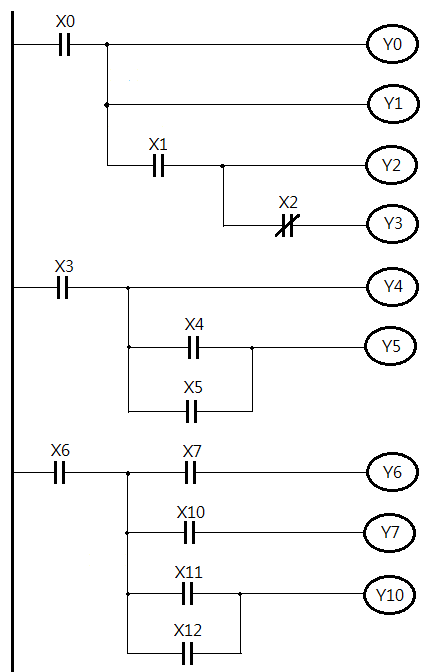 指令列表:指令列表:指令列表:指令列表:指令列表:指令列表:0.1.2.3.4.5.6.7.8.9.10.11.12.LDOUT OUTANDOUTANIOUTLDOUTLDORANBOUTX0Y0Y1X1Y2X2Y3X3Y4X4X5Y513.14.15.16.17.18.19.20.21.22.23.24.25LDMPSANDOUTMRDANDOUTMPPLDORANBOUTENDX6X7Y6X10Y7X11X12Y101.  LD    X02.  MPS3.  AND  X14.  OUT  Y05.  MPP6.  OUT	 Y17.  AND  X28.  OUT  Y29.    LD    X310.   OR    X411.  ANB12.  OUT   Y313.  LD    X514.  OUT  Y415.  END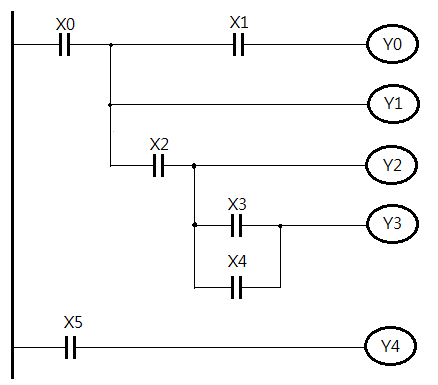 輸出結果:  Y0= X0．X1 Y1= X0 Y2= X0．X2	 Y3=(X0．X2．X3) + (X0．X2．X4) Y4= X5	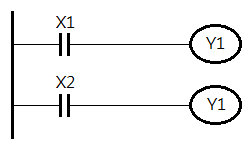 當X1=0;  X2=0,  Y1=  0   當X1=1;  X2=0,  Y1=  0   當X1=0;  X2=1,  Y1=  1   當X1=1;  X2=1,  Y1=  1   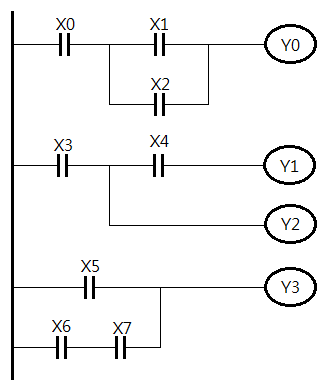 指令列表:指令列表:指令列表:指令列表:指令列表:指令列表:0.1.2.3.4.5.6.7.8.9.10.LDLDORANBOUTLDMPSANDOUTMPPOUTX0X1X2Y0X3X4Y1Y211.12.13.14.15.16.17.LDLDANDORBOUTENDX5X6X7Y3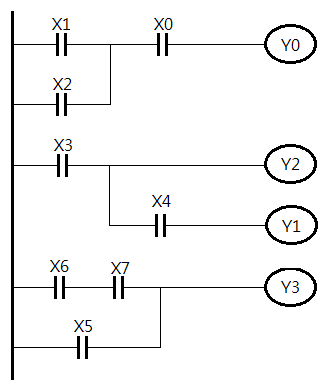 指令列表:指令列表:指令列表:指令列表:指令列表:指令列表:0.1.2.3.4.5.6.7.8.9.LDORANDOUTLDOUTANDOUTLDANDX1X2X0Y0X3Y2X4Y1X6X710.11.12.OROUTENDX5Y31.  LD    X02.  MPS3.  LD    X14.  LD    X25.  AND  X36.  ORB7.  ANB8.  MPS9.  AND  X410.  OUT  Y011.  OUT  Y112.  MPP13.  LD    X514.  OR    X615.  ANB16.  OUT   Y217.  MPP18.  OUT   Y319.  END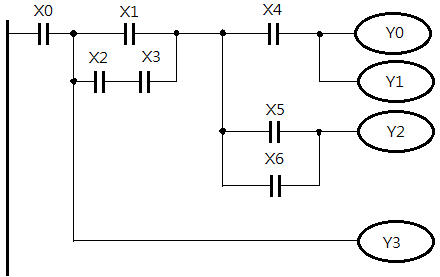  輸出結果:Y0= Y1=  (X0．X1．X4) 
         +  (X0．X2．X3．X4)   Y2=  ( X0．X1．X5) 
      + ( X0．X1．X6) 
      + (X0．X2．X3．X5) 
      + (X0．X2．X3．X6)   Y3= X0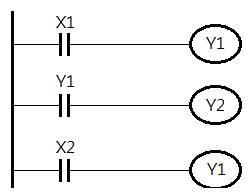 ANS:    掃瞄第1列: Y1=1    掃瞄第2列: Y2=1    掃瞄第3列: Y1=0    掃瞄結果:以Y1=0;  Y2=1 輸出